Tarzana NCBudget Committee Meeting InfoFebruary 20, 2019 MeetingAgenda Item 7. Request by Esther Wieder to purchase Tea Kettle and Coffee Maker to be used for committee meetings at the Tarzana Child Care Center.  See email request below.***********************************************************************************Hi Harvey ,please add this two items to your agenda$17.99+tax Tea Kettle$25.00+tax Coffee MakerThank you so muchWed, Feb 13, 12:56 PM (1 day ago)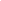 